Grand Valley State UniversityUnifromsEmbroidered Logo SamplesBid #217-49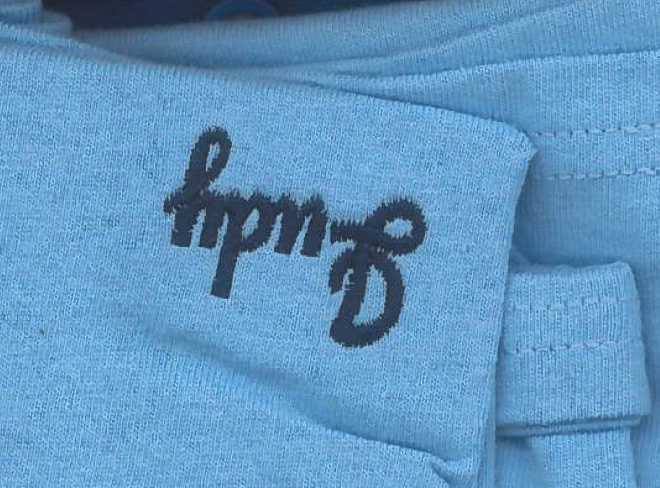 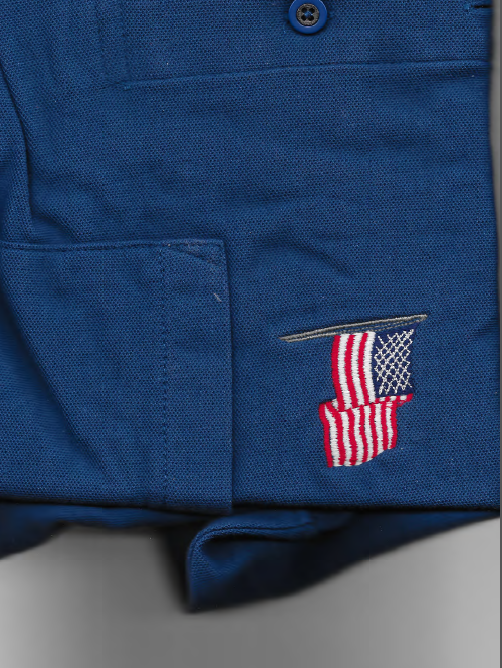 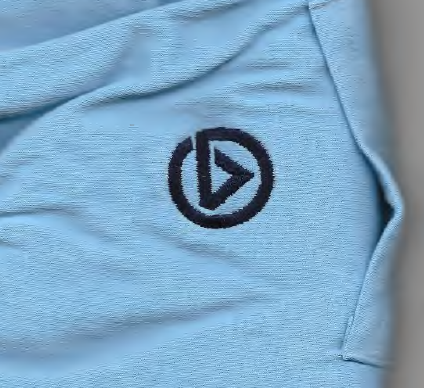 